Teach me to walk in the light of his love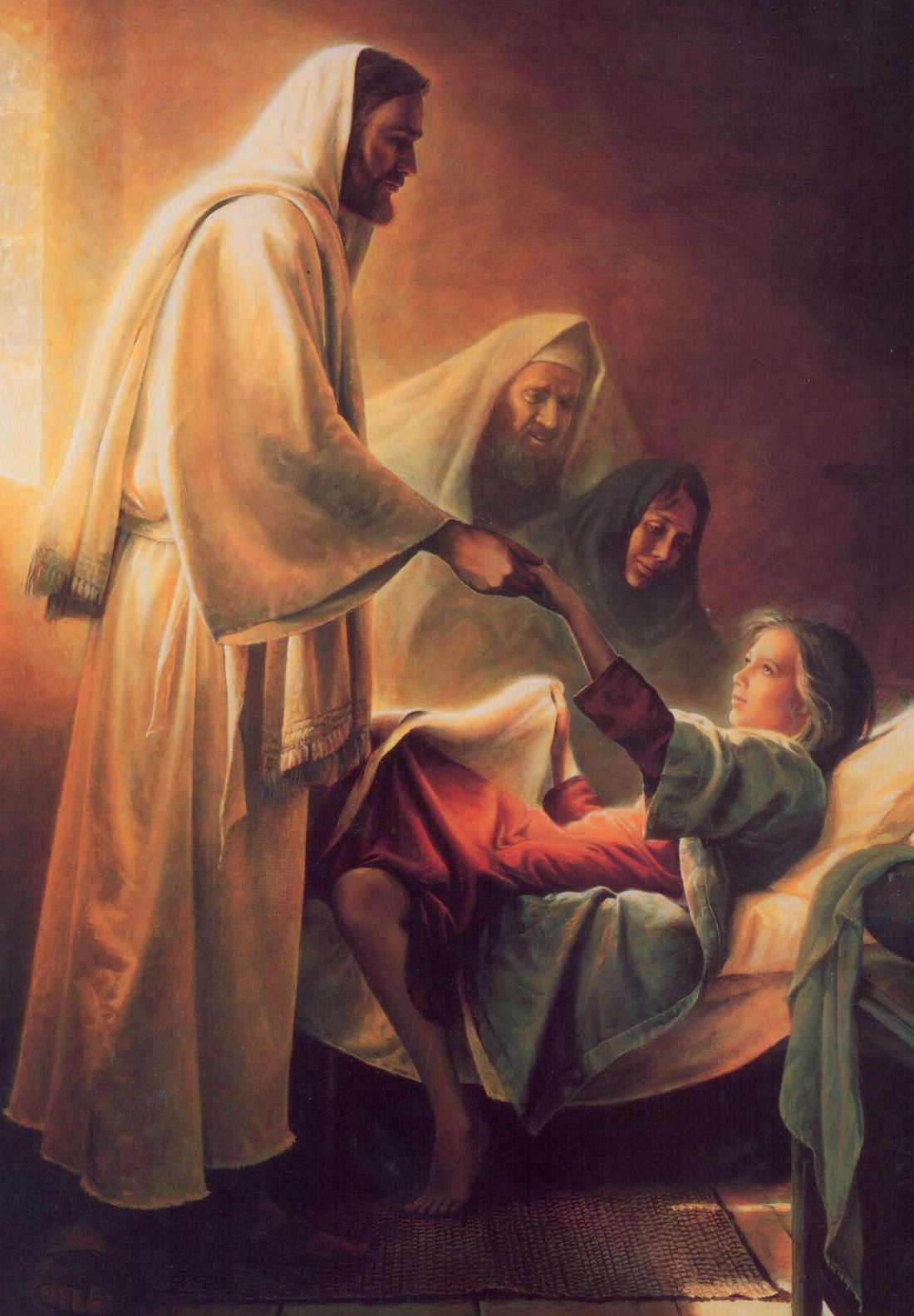 Teach me to pray to my Father above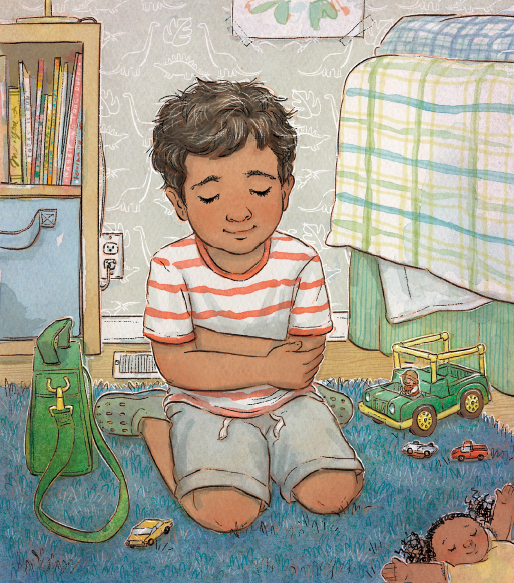 Teach me to know of the things that are right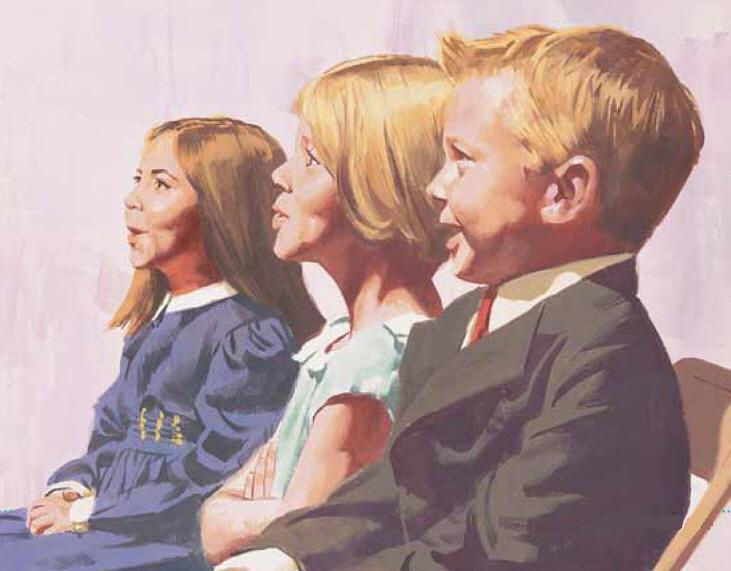 Teach me, teach me to walk in the light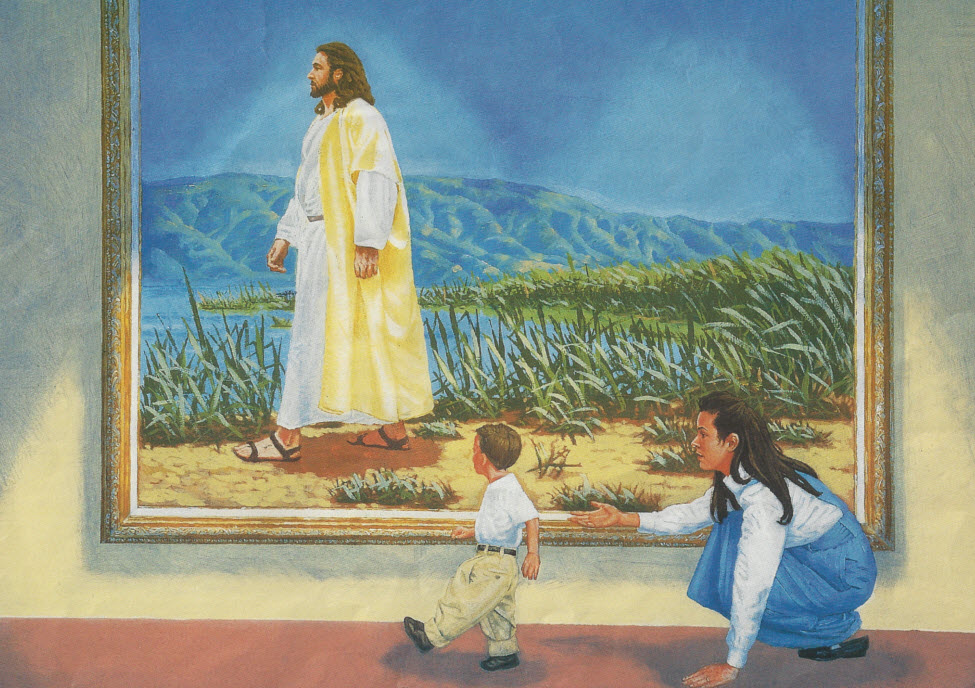 Come little child and together we’ll learn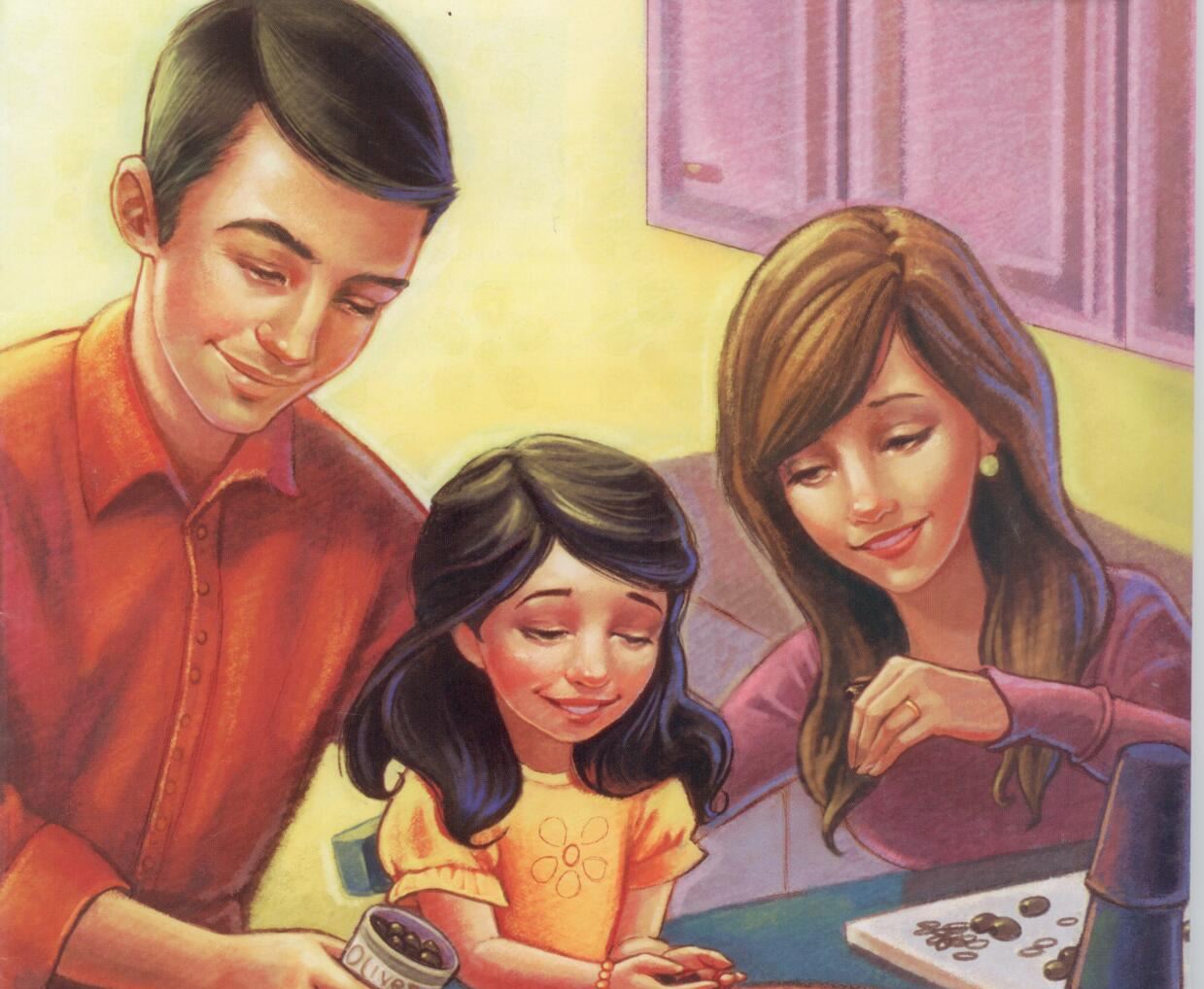 Of his commandments that we may return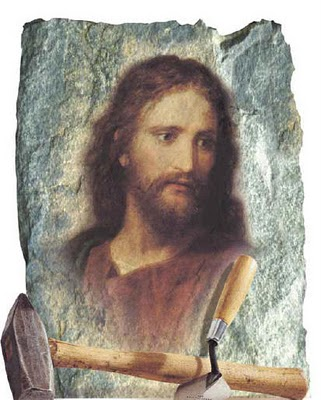 Home to his presence, to live in his sight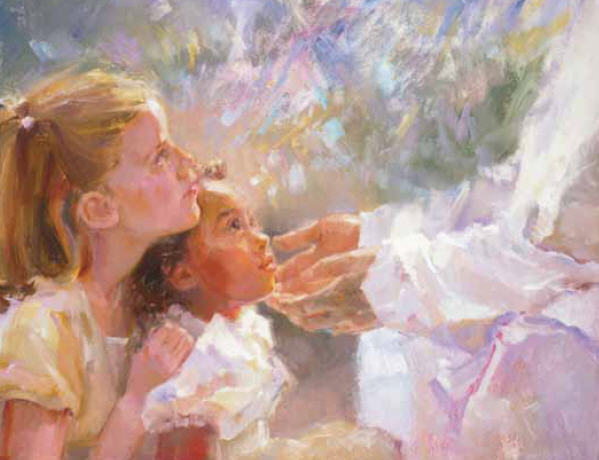 Always, always to walk in the light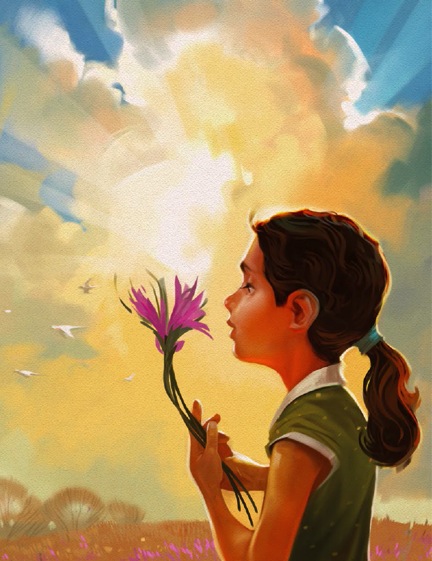 Father in Heaven we thank thee this day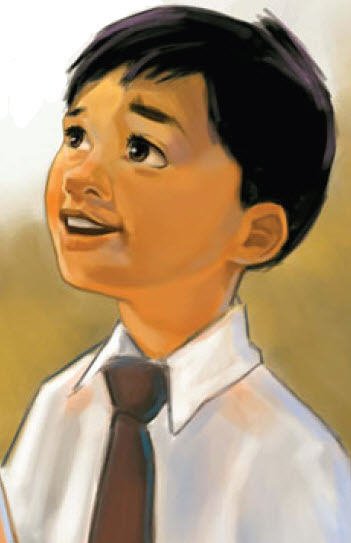 For loving guidance to show us the way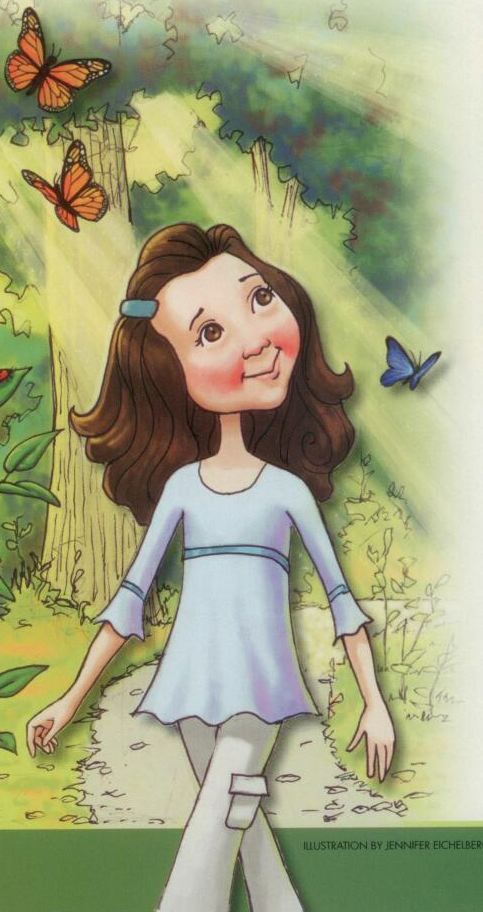 Grateful, we praise thee 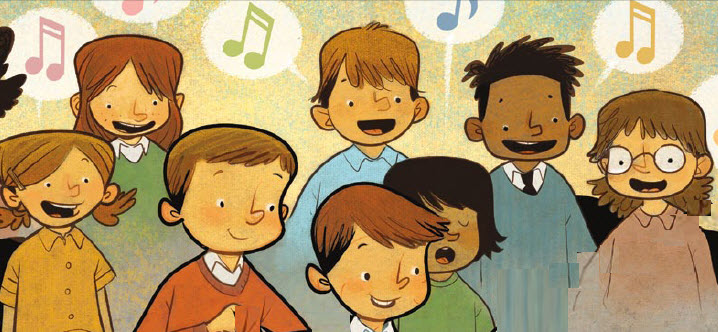 with songs of delight!Gladly, gladly we’ll walk in the light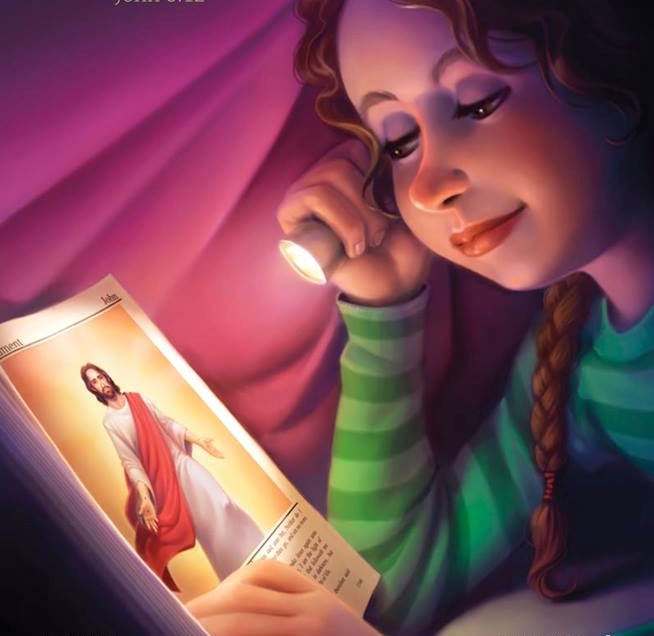 